Tel: 631-412-7840 / Email info@getyourgrooveondj.com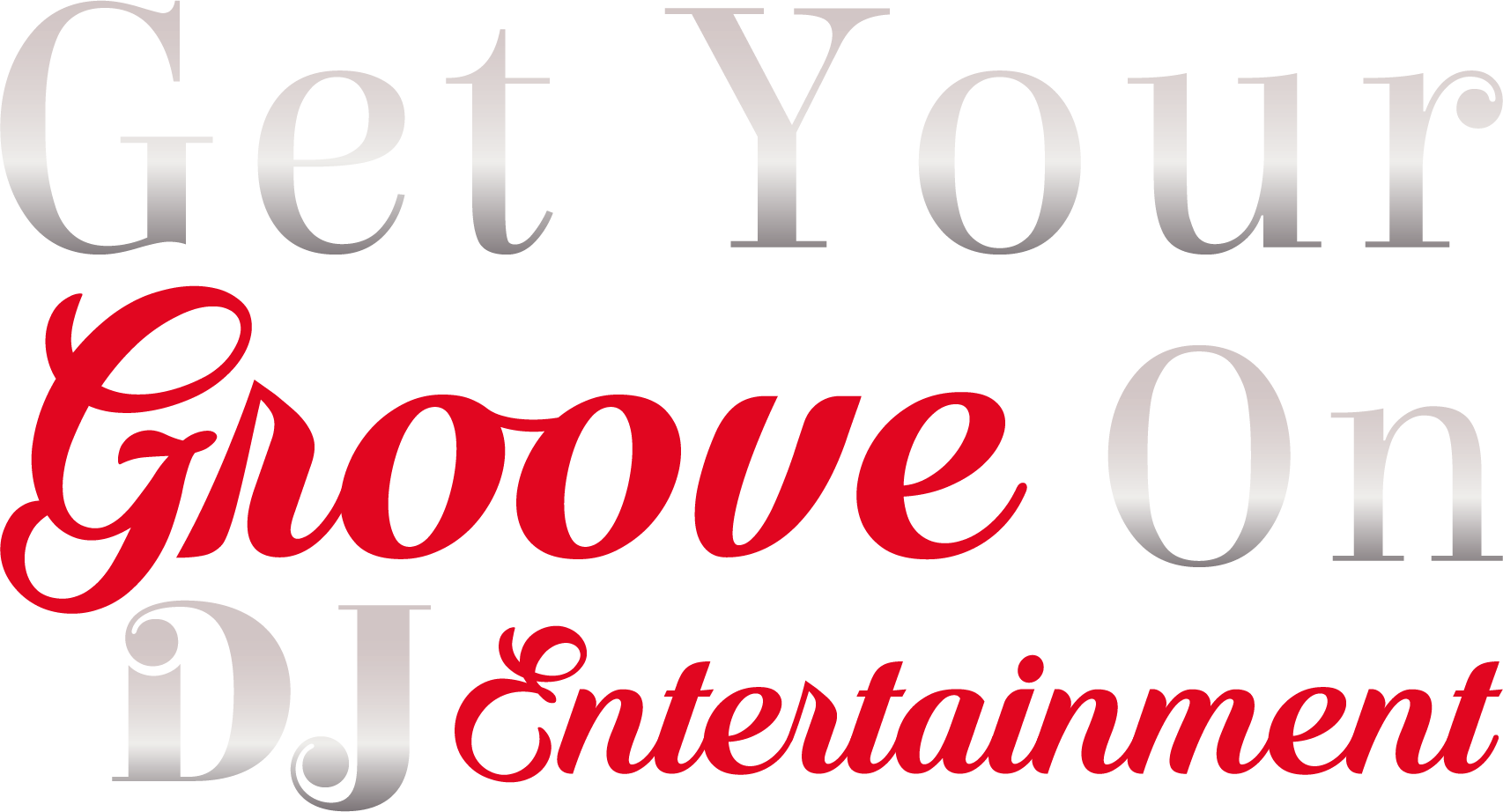 Song Request FormDate Of The Affair:Name Of The Affair:Location Of The Affair: